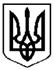 УкраїнаХЕРСОНСЬКА ОБЛАСТЬГЕНІЧЕСЬКИЙ РАЙОНЩАСЛИВЦЕВСЬКА СІЛЬСЬКА РАДАВИКОНАВЧИЙ КОМІТЕТВІДДІЛ МІСТОБУДУВАННЯ ТА АРХІТЕКТУРИвул. Миру, 26, с. Щасливцеве, 75580, тел. (05534)  58-5-07 р/р 31420000700128  МФО 852010  ГУДКУ у Херсонській області код 04400647 e-mail: shchaslyvtseverada@gmail.comНАКАЗ24 січня 2020 року										№ 75Про присвоєння адреси об’єктам нерухомого майна та земельним ділянкам в с. ЩасливцевеНа виконання Тимчасового Порядку реалізації експериментального проекту з присвоєння адрес об’єктам будівництва та об’єктам нерухомого майна затвердженого Постановою Кабінету Міністрів України №376 від 27.03.2019 р. "Деякі питання дерегуляції господарської діяльності", керуючись статтею 40 Закону України «Про місцеве самоврядування в Україні», положенням про відділ містобудування та архітектури виконавчого комітету Щасливцевської сільської ради та за результатами розгляду заяви громадянки … (паспорт серія  № … виданий 06.04.2001 року Генічеським РВ УМВС України в Херсонській області, ідентифікаційний номер …) та громадянки … (паспорт серія  № … виданий 18.08.2016 року Генічеським РС УДМС України в Херсонській області, ідентифікаційний номер …) від 21.01.2020 р. «Про впорядкування адрес новоутворених об’єктів нерухомого майна», враховуючи висновки ФОП Куркова Л. В. від 23.12.2019 року «Щодо технічної можливості поділу об’єкта нерухомого майна» та надані документи.НАКАЗУЮ:1. За умови розподілу між співвласниками … (паспорт серія  … виданий 06.04.2001 року Генічеським РВ УМВС України в Херсонській області, ідентифікаційний номер …) та … (паспорт серія  № … виданий 18.08.2016 року Генічеським РС УДМС України в Херсонській області, ідентифікаційний номер …) на два самостійні об’єкти: - новоутвореному об’єкту нерухомого майна у складі: житловий будинок «…» площею 44,9 м2, веранда «а», навіс «а1», сарай «Д», сарай «З», навіс «з», сарай «І», навіс «М», ворота з хвірткою №1, водопровід №2, присвоїти адресу - вул. Гагаріна, … в селі Щасливцеве Генічеського району Херсонської області.- новоутвореній земельній ділянці площею 0,0835 га., код цільового призначення 02.01 Для будівництва і обслуговування житлового будинку, господарських будівель і споруд (присадибна ділянка), яка межує з земельною ділянкою з кадастровим номером 6522186500:21:002:.., присвоїти адресу - вул. Гагаріна, … в селі Щасливцеве Генічеського району Херсонської області.- новоутвореному об’єкту нерухомого майна у складі: житловий будинок «Б-1» площею 87,4 м2, сарай «Г», сарай «Є», вбиральня-душ «Ж» присвоїти адресу - вул. Гагаріна, … в селі Щасливцеве Генічеського району Херсонської області.- новоутвореній земельній ділянці площею 0,0834 га., код цільового призначення 02.01 Для будівництва і обслуговування житлового будинку, господарських будівель і споруд (присадибна ділянка), яка межує з земельною ділянкою з кадастровим номером 6522186500:01:001:.., присвоїти адресу - вул. Гагаріна, … в селі Щасливцеве Генічеського району Херсонської області.2. Контроль за виконанням наказу залишаю за собою.В.о. начальника відділу містобудування та архітектури виконавчого комітетуЩасливцевської сільської ради					М. БОРІДКО